Plan for dokumentasjon av pedagogisk tilrettelegging for skular i Nord-Gudbrandsdal Dovre         Sel 	  Lom 	  Skjåk	  Vågå 	  Lesja	 										Blir nytta når skulen treng ein oversikt over tilrettelegging av opplæringa. 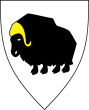 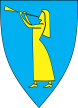 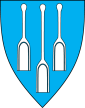 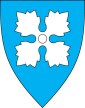 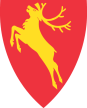 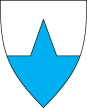 Dato: __________		___________________________________			___________________________________				Underskrift faglærar						Underskrift rektor Elev:Fødd/steg:Skuleår:Skule:Ansvarleg pedagog:Samarbeidande instansar:Fag(eit ark for kvart fag):Hovudmål:Drøfta med føresette (dato): Delmål (kva):Delmål (kva):Arbeidsmåte/metodikk(korleis):Organisering/hjelpemiddel (kor ofte, kor, kva treng du, lærestoff):Evaluering (riktige mål, er måla nådd, behov for anna organisering eller andre hjelpemidlar mm):1.Dato:2.Dato:3.Dato: